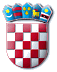 REPUBLIKA HRVATSKAMINISTARSTVO RADA, MIROVINSKOGA SUSTAVA, OBITELJI I SOCIJALNE POLITIKEKomisija za provedbu oglasa za prijam u državnu službu na određeno vrijeme, KLASA: 112-03/22-01/06, URBROJ: 524-02-01-01/3-22-1,objavljenog na mrežnim stranicama Hrvatskog zavoda za zapošljavanje, Ministarstva pravosuđa i uprave i Ministarstva rada, mirovinskoga sustava, obitelji i socijalne politike, dana 20. svibnja 2022. godinePOZIV NA RAZGOVOR (INTERVJU)KANDIDATIMA/KINJAMA koji su podnijeli pravovremene i uredne prijave te ispunjavaju formalne uvjete iz oglasa za prijam na radno mjesto:SAMOSTALNI SEKTOR ZA UPRAVNI I INSPEKCIJSKI NADZOR U SOCIJALNOJ SKRBISlužba za inspekcijski nadzor1. stručni/a referent/ica – 1 izvršitelj/ica (r.m.br. 375.)DATUM I MJESTO ODRŽAVANJA RAZGOVORA (INTERVJUA)9. lipnja 2022. godine, s početkom u 9,00 sati,u Ministarstvu rada, mirovinskoga sustava, obitelji i socijalne politike, Ulica grada Vukovara 78, ZagrebKANDIDATI/KINJE SU DUŽNI PONIJETI SA SOBOM OSOBNU ISKAZNICU ILI DRUGI IDENTIFIKACIJSKI DOKUMENTNa razgovoru (intervjuu) utvrđuju se znanja, sposobnosti i vještine te rezultati kandidata/kinja u dosadašnjem radu.